LAWS OF MOTION: FRICTION IIIName: _______________________________________________Period: ______ Date: ________I. Answer the following. Show all your work to get full credit. Use a=g=±10m/s2.1. A 1.0 kg mass on a 37° incline is connected to a 3.0 kg mass on a horizontal surface (see figure below). The surface has a coefficient of friction of µ=0.2. If F = 20N, 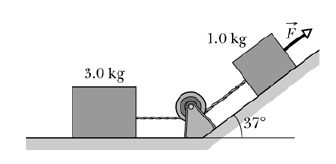 a. Draw FBD for both blocks		3kg block				1kg blockb. What is the friction for each block?	fr3kg=_____________   fr1kg=_____________c. what is the acceleration of the system?			a= ___________________d. what is the tension in the connecting cord?		T= ___________________2.  A child pulls a 15 kg sled containing a 5.0 kg dog along a straight path on a horizontal surface. He exerts a given force F on the sled at an angle of 20° above the horizontal, as shown in the figure below. The coefficient of friction between the sled and the surface is 0.25.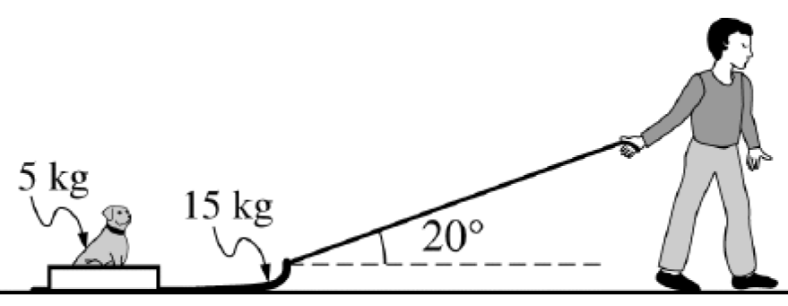 a. On the dot below that represents the sled-dog system, draw and label a free-body diagram for the system as it is pulled along the surface.b. Calculate the applied force	if the sled moves at a constant speed.    F=____________________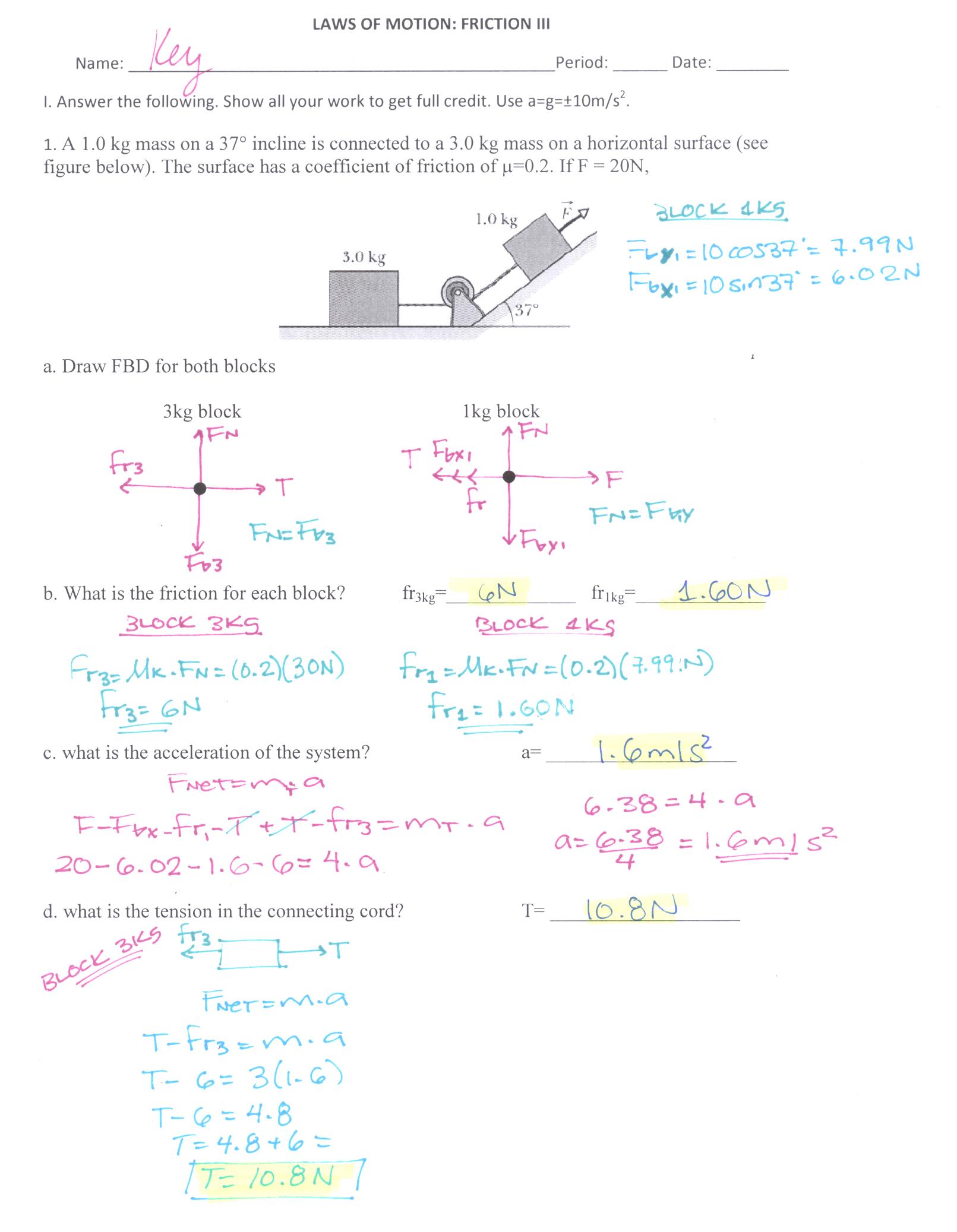 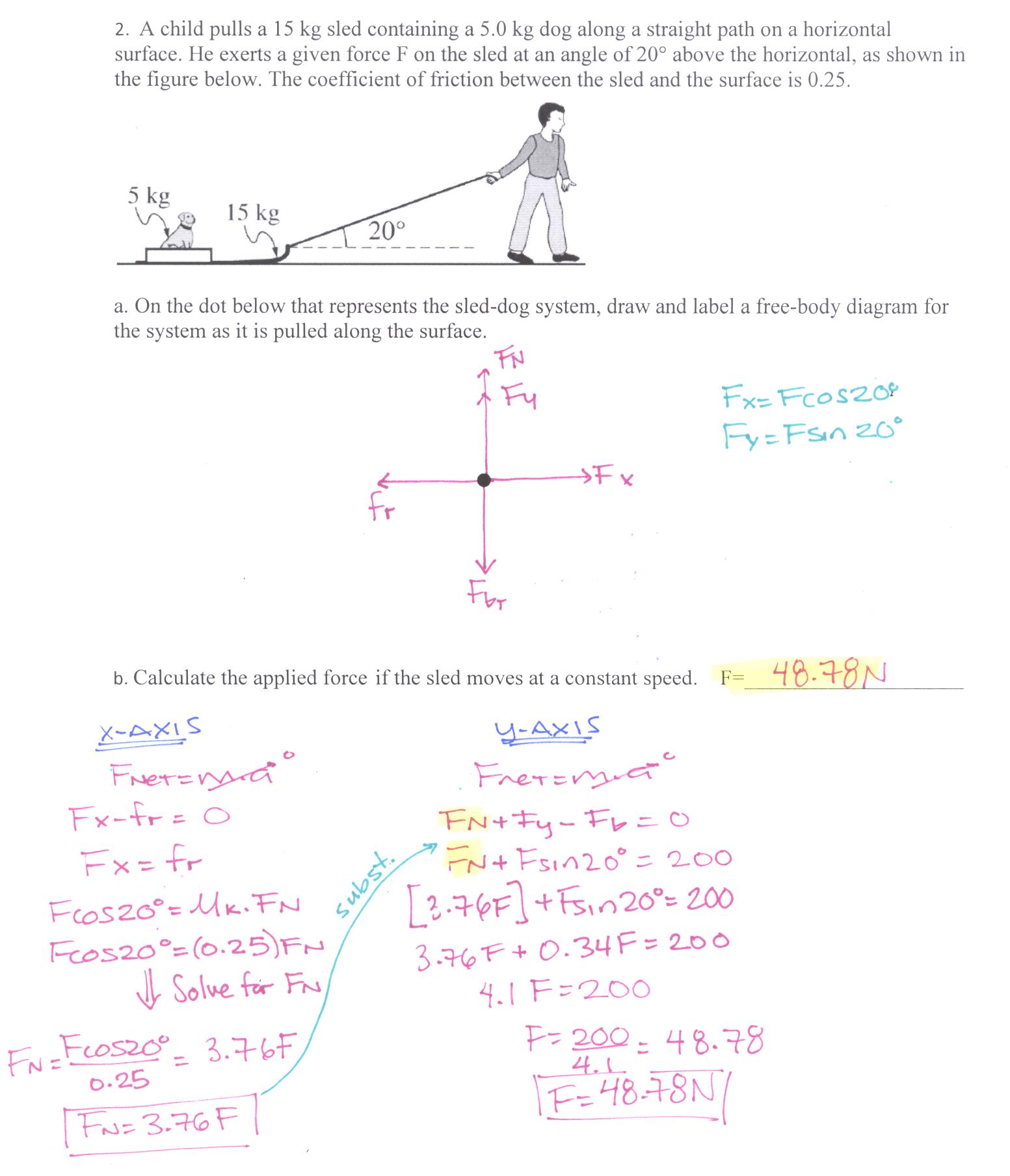 